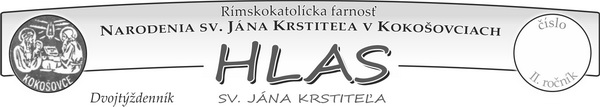 F A R S K É    O Z N A M Y:   Výročie pontifikátu: Sv. otec František si dnes pripomína 9. výročie zvolenia         na Petrov stolec... Živ Bože otca svätého, námestníka Kristovho...Najstarší kardinál: Náš slovenský otec kardinál Jozef Tomko sa v piatok 11.3. dožil 98. rokov. Je najstarším žijúcim kardinálom na svete... Ad felicitas annos...Rodičia tretiakov: Veľmi dôležité ( najdôležitejšie !!! ) stretko nás čaká dnešnú nedeľu 13. 3. 2022. Veľmi pekne prosíme o účasť všetkých rodičov prvoprijímajúcich detí hneď po krížovej ceste cca 14.45 h. vo farskom kostole v Kokošovciach. Vďaka!Benefičný koncerte pre Ukrajinu, ktorý organizuje Košická arcidiecéza túto nedeľu      13. marca 2022 v Dóme sv. Alžbety v Košiciach. Koncert bude odvysielaný v priamom prenose na Dvojke o 18.15 h. Počas neho budú mať diváci možnosť prispieť zaslaním darovacej SMS - ky pre Maltézsku pomoc Slovensko. Táto organizácia adresne a konkrétne prerozdelí získané prostriedky na pomoc Ukrajine.Ukážme charakter a vieru: Každý, kto je ochotný ponúknuť bývanie tým, ktorým ide o holý život v tomto mimoriadnom čase nech sa prihlásia cez formulár na webe www.tkkbs.sk/registraciaubytovania. Veľmi prosíme a ďakujeme ! ! !Pomoc Ukrajine: Sestričky z Kongregácie Jesu Prešov potrebujú pre Ukrajinu : Sviečky, hygienické potreby, pampersky plienky pre deti, , kávu, čaj, cukor, trvanlivé potreby, instantné polievky a trvanlivé konzervy, sterilné rukavice, obväzy, striekačky, dezinfekciu na ruky, zdravotnícke rúška. Tieto veci môžete priniesť      do Centra MAGIS na Konštantínovej 2, vchod z Metodovej ulice. Ďakujeme...Rozvedeným: Spoločenstvo Hnutie na pomoc rozvedeným kresťanom  Vás pozýva na pravidelné mesačné stretnutie, ktoré sa uskutoční dňa 15. 3. 2022 o 17.00 hod.  v Katolíckom kruhu, ulica Jarkova 77 v Prešove. Stretnutiu povedie: o. Michal Škulka – kaplán farnosti sv. Mikuláša v PrešovePôstne biblické stretnutia: Centrum Márie Wardovej pozýva na biblické stretnutia každý štvrtok od 19. do 21. h v Prešove na Konštantínovej 2, vchod z Metodovej ul.. Téma: Stávať sa veľkonočnými ľuďmi v stretnutí s Ježišom.  Počas stretnutia je aj možnosť eucharistickej adorácie a prijatie sv. zmiereniaKrížové cesty budú v našej farnosti, ako bolo zvykom v piatok 30 min. pred časom sv. omše a  v nedeľu popoludní od 14. hod. Birmovanci: Tento týždeň stretnutie v skupinkách bude v piatok 18.3., hneď         po sv. omšiach v Dulovej Vsi a Kokošovciach. Prosím príďte všetci...Rómovia: Katechéza pred 1. sv. prijímaním bude v stredu 16.3. od 16. h v Žehni.Adorácia: Kokošovce v utorok od 17h., Žehňa v stredu od 17.15 hod. a Dulova Ves vo štvrtok od 17 h. V Lesíčku v piatok od 16.15 h Farská kancelária v piatok 18.3. a sobotu 19.3. bude zatvorená pre verejnosť...Pokojný pôstny čas Vám prajú a žehnajú Vás +++ kaplán  Štefan a farár  ĽubikBOHOSLUŽBY Farnosti KOKOŠOVCE2.Pôstny TÝŽDEŇ  (14.3.2022 – 20.3.2022) „Jediná sila, jediná hodnota a jediné, čo povznáša, je milovať a byť milovaný.“ Charles PégueNa zamyslenie sa... ešte viac...a konanie aktuálne : Do nášho kňazského seminára v Košiciach stále prichádzajú ďalšie matky s deťmi, ktoré museli opustiť svoje domovy na Ukrajine. Mnohé po čase idú ďalej. Včera od nás odišla jedna rodinka do Nemecka, mama Alla nám napísala správu, s ktorou sa chceme s vami podeliť:„Ahoj. Naozaj dúfam, že budete vedieť prekladať do svojho jazyka. Včera sme odišli. Známi môjho priateľa požiadali riaditeľa spoločnosti, aby nás prišiel vyzdvihnúť. Je mi veľmi ľúto, že sme vás a ostatných nestretli, aby sme vám osobne veľmi pekne poďakovali za vašu srdečnosť. Ste neskutoční ľudia.  Veľmi sme sa báli. Bola som veľmi málo v zahraničí a nechápala som, kam s dieťaťom utekám... To, čo robíte, je veľká sila. Všetci vaši ľudia sú ako jedna veľká rodina, ktorá sa oddane ponáhľala na pomoc ukrajinským ženám a deťom. Modlím sa, aby vaša krajina nikdy nepocítila, čo je vojna. A modlím sa za našu Ukrajinu. Veľmi pekne ďakujeme za všetko. Môj priateľ chodí k priateľom do Francúzska. Skúsim ísť do Nemecka a hľadať si prácu alebo ako dobrovoľníčka. Veľmi ma bolí, že sme museli opustiť svoje domovy a utiecť. Veľmi ma bolí, že naše deti videli, čo je vojna... Ale musíme byť silní.“                                                                                                                                        poslal bohoslovec Šimon Nehovoríte však v súčasnosti o Bohu slovami ľuďom, ktorí k vám prichádzajú.-Boh prijal ľudskú prirodzenosť a stal sa človekom. Je jedným z nás. A to, čo nám zanechal, ohlasovanie radostnej zvesti, je v súčasnej situácii ešte viac aktuálnejšie.  A to zvlášť na východnom Slovensku a v pohraničí. Poznáme to naše známe: “Hosť do domu, Boh do domu.” Teraz prichádzajú naši priatelia pútnici s požehnaním, s veľkou pokorou a ešte s väčšou vďačnosťou.Nazvali ste ich pútnikmi. Bežne sa však označujú ako utečenci…-Pútnik si uvedomuje, že prechádza touto zemou. Nevie kam chce doputovať. Aj títo naši bratia a sestry prichádzajú a mnohí nevedia kam ďalej. Potrebujú čas, upokojiť sa, zistiť možnosti. Komunikujú s priateľmi a následne sa rozhodujú len na nejaký úsek, potom znovu prehodnocujú situáciu a tak sa posúvajú ďalej.Toto je prvá pomoc, ktorú dostávajú. Koľko ich prešlo cez farskú budovu za dva týždne?-Nezáleží na počte. Stačí, keď prejde jeden a nechá silný odkaz, odtlačok na tom mieste pre domácich. Na fare sa dá ubytovať 15 ľudí. Boli tu dobrovoľníci, aj rodiny. Za tých 14 dní je matematika rovnaká. Je to kvapka, keď im človek môže ponúknuť pomoc a prístrešie. Viac ako prístrešie je ľudskosť a za ňu sú veľmi vďační. Kvôli neľudskosti utekajú, tak tu môžu okúsiť dobrotu, že človek je ešte stále človekom.Ako keby dostávali tých päť T, ktoré nás učili v škole. Teplo, ticho, tekutiny, tíšenie bolesti…Transport. Tých päť T by sa dalo zhrnúť do ľudskosti a do pocitu bezpečia. Keď prichádzala pútnička, nevedela kam smerujú jej kroky. Chcela byť len tam, kde je to bezpečné. To jej stačí. To je pre ňu hodnota. A chce sa vrátiť domov, keď to bude bezpečné. Ľudia idú nútene zo svojich domovov, nie preto, že by chceli.                                                                                Odpovedá o. Marián Kašaj, farár v Jenkovciach